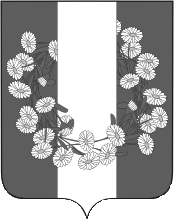 СОВЕТ БУРАКОВСКОГО СЕЛЬСКОГО ПОСЕЛЕНИЯКОРЕНОВСКОГО РАЙОНАРЕШЕНИЕот 20 февраля 2017 года							                             № 137хут.БураковскийОб утверждении Порядка распоряжения земельными участками, находящимися в муниципальной собственности 
Бураковского сельского поселения Кореновского районаВ соответствии с Земельным кодексом Российской Федерации, Федеральным законом от 25 октября 2001 года № 137-ФЗ «О введении в действие Земельного кодекса Российской Федерации», Федеральным законом от 06 октября 2003 № 131-ФЗ «Об общих принципах организации местного самоуправления в Российской Федерации», уставом Бураковского сельского поселения Кореновского района, Совет Бураковского сельского поселения Кореновского района р е ш и л:           1. Утвердить Порядок распоряжения земельными участками, находящимися в муниципальной собственности Бураковского сельского поселения Кореновского района (прилагается).          2.  Признать утратившим силу решение Совета Бураковского сельского поселения Кореновского района от 23 ноября 2016 года № 116 «Об утверждении Порядка распоряжения земельными участками на территории Бураковского сельского поселения Кореновского района».          3. Обнародовать настоящее решение  на информационных стендах Бураковского сельского поселения Кореновского района и разместить в информационно–телекоммуникационной сети «Интернет» на официальном сайте администрации Бураковского сельского поселения Кореновского района.4. Решение вступает в силу после его официального обнародования.Исполняющий обязанности главы Бураковского сельского поселенияКореновского района                                                                          О.В.Долгополова                                                                                     ПРИЛОЖЕНИЕ                                                              УТВЕРЖДЕН                                                                 решением Совета Бураковского                                                                                 сельского поселения                                                          Кореновского района                                                              от 20.02.2017   № 137ПОРЯДОКраспоряжения земельными участками,  находящимися в муниципальной собственности Бураковского сельского поселения Кореновского районаРаздел IОбщие положения1. Порядок распоряжения земельными участками,   находящимися в муниципальной собственности Бураковского сельского поселения Кореновского района (далее - Порядок) разработан на основании законодательства Российской Федерации в области регулирования земельных отношений.2. Настоящий Порядок устанавливает механизм распоряжения земельными участками, находящимися в муниципальной собственности Бураковского сельского поселения Кореновского района.3. Распоряжение земельными участками, находящимися в муниципальной собственности Бураковского сельского поселения Кореновского района, осуществляется администрацией Бураковского сельского поселения Кореновского района в соответствии с нормативными правовыми актами Российской Федерации, Краснодарского края, Уставом Бураковского сельского поселения Кореновского района и настоящим Порядком.4. Подготовка материалов по вопросам распоряжения земельными участками, находящимися в муниципальной собственности Бураковского сельского поселения Кореновского района, осуществляется общим отделом администрации Бураковского сельского поселения Кореновского района (далее - уполномоченный орган).5. Заявления по всем видам муниципальных услуг в сфере земельно-правовых отношений подаются или направляются в уполномоченный орган заинтересованными лицами по их выбору лично или посредствам почтовой связи на бумажном носителе либо в форме электронных документов с использованием информационно-телекоммуникационной сети «Интернет», включая Единый портал государственных и муниципальных услуг. Предоставление муниципальных услуг в сфере земельно-правовых отношений в многофункциональных центрах, расположенных на территории Краснодарского края, осуществляется в соответствии с административными регламентами предоставления указанных услуг на основании соглашения о взаимодействии, заключенных администрацией Бураковского сельского поселения Кореновского района с уполномоченным многофункциональным центром (далее-МФЦ).Административные регламенты в сфере земельно-правовых отношений подлежат размещению на официальном сайте администрации Бураковского сельского поселения Кореновского района в информационно-телекоммуникационной сети «Интернет».6. Финансирование кадастровых работ и осуществление государственного кадастрового учёта земельных участков, находящихся в муниципальной собственности Бураковского сельского поселения Кореновского района, производится за счёт средств местного бюджета Бураковского сельского поселения Кореновского района.7. Земельные участки, находящиеся в муниципальной собственности Бураковского сельского поселения Кореновского района, предоставляются на основании:постановления администрации Бураковского сельского поселения Кореновского района в случае предоставления земельного участка в собственность бесплатно или в постоянное (бессрочное) пользование органам государственной власти и органам местного самоуправления, государственным и муниципальным учреждениям (бюджетным, казенным, автономным), казенным предприятиям, центрам исторического наследия президентов Российской Федерации, прекративших свои полномочия;договора купли-продажи (в случае предоставления земельного участка в собственность за плату);договора аренды (в случае предоставления земельного участка в аренду);договора безвозмездного пользования (в случае предоставления земельного участка в безвозмездное пользование). 8. Порядок определения размера арендной платы, порядок, условия и сроки внесения арендной платы за земли, находящиеся в муниципальной собственности Бураковского сельского поселения Кореновского района, утверждаются постановлением администрации Бураковского сельского поселения Кореновского района. Раздел II
Порядок предоставления земельных участков различногоцелевого назначения, на которых расположены здания, сооружения9. Лицам, указанным в пункте 2 статьи 39.9 Земельного кодекса Российской Федерации, которым здания, сооружения принадлежат на праве хозяйственного ведения и (или) оперативного управления, земельные участки, на которых расположены данные здания и сооружения предоставляются в постоянное (бессрочное) пользование на основании постановления администрации Бураковского сельского поселения Кореновского района. 10. Особенности предоставления земельных участков,  находящихся в муниципальной собственности Бураковского сельского поселения Кореновского района, на которых расположены здание, сооружение, предусмотрены статьёй 39.20 Земельного кодекса Российской Федерации.11. Контроль за соблюдением условий договоров купли-продажи, безвозмездного пользования, аренды, за своевременным внесением арендных платежей и иных договоров, предусматривающих переход прав владения и (или) пользования земельными участками, осуществляет администрация Бураковского сельского поселения Кореновского района.Исполняющий обязанности главы Бураковского сельского поселенияКореновского района                                                                 О.В.Долгополова                                                                                                                                                          